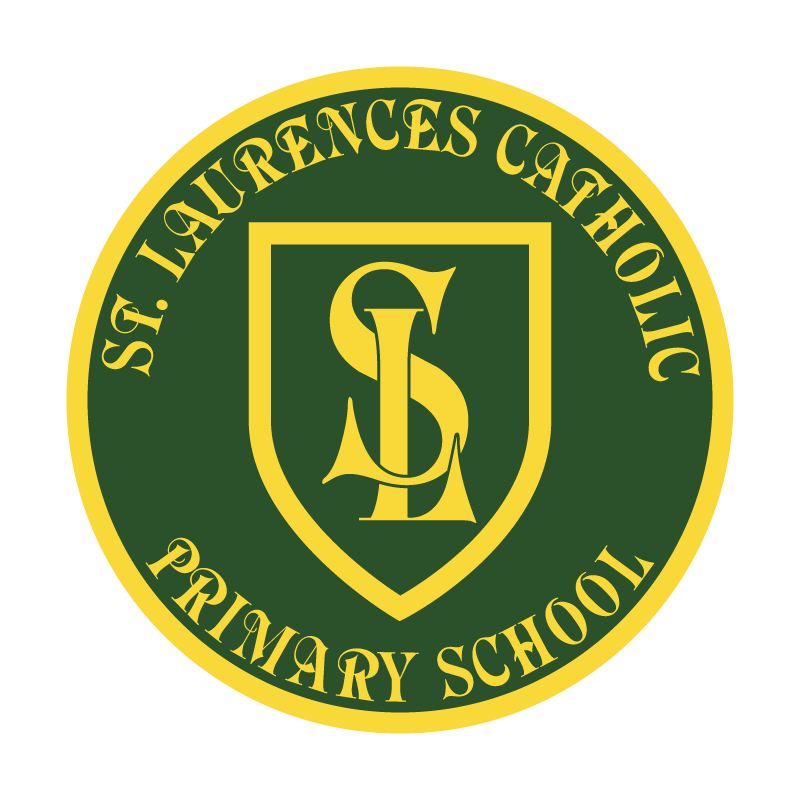 St Laurence’s Catholic Primary SchoolPolicy StatementForBritish ValuesOur Mission StatementWe aim to celebrate our partnership with the families we serve and the community we live in.We aim to provide an education that enables each child to reach their full potential.Our aim is the creation of an atmosphere where all are valued, gifts and talents are celebrated and the gospel values of love, respect and justice are at the heart of all we do.Our VisionEveryone feels a sense of belonging,Has the opportunity to shine,To enjoy their teaching and learningBut most of all – to dream big!British Values PolicyAimsThis policy sets out the key areas within which the DfE has defined as British Values. It sets out the ways in which St Laurence’s school community learn and develop an understanding of these areas, through the curriculum, extra-curricular and other opportunities. We uphold and teach pupils about British Values which are defined as: Democracy Rule of Law Individual Liberty Mutual Respect Tolerance of Those of Different Faiths and Beliefs Self-aspiration These values are taught explicitly through Personal, Social and Health Education (PSHE), Spiritual, Moral, Social and Cultural development (SMSC) along with Relationships and Sex Education (RSE). These values also underpin all that we do through our broad and balanced curriculum. Democracy:Democracy is an important value at our school. Pupils have the opportunity to have their voices heard through Pupil Voice and School Council.The Rule of Law: The importance of laws and rules, whether they are those that govern the class, the school or the country, are consistently reinforced throughout the curriculum. Our behaviour policy is adhered to by all members of staff and is on hand for all supply staff so that consistency is apparent at all times for the safety of the children and staff. Pupils are taught values and reasons behind laws, that they govern and protect us, the responsibilities that this involves and the consequences when laws are broken.  Visits from authorities, such as, the police, fire service, etc are sort upon each year to encourage understanding and respect.Individual Liberty:Pupils are actively encouraged to make choices at our school, knowing that they are in a safe and supportive environment. As a school we provide boundaries for our children to make choices safely, through the provision of a safe environment and planned curriculum. Pupils are encouraged to know, understand and exercise their rights and personal freedoms and are advised how to exercise these safely, for example through our e-safety teaching. Pupils are given the freedom to make choices, e.g. signing up for extra-curricular clubs.Mutual Respect:Part of our school’s ethos and behaviour policy are based around core Christian values, such as ‘respect’ and ‘responsibility’. These values determine how we live as a community at St Laurence’s Primary School. Collective Worship is based on ‘Christian Values for Life’ which are central to how we expect everyone to go about their life at our school.  The gospel Values of Love, Care and Respect are at the heart of all that we do. Tolerance of Those of Different Faiths and Beliefs:This is achieved through enhancing pupils’ understanding of their place in a culturally diverse society and by giving them opportunities to experience such diversity in our local community, which is by large white British. The Equality Act (2010) is also explored as a whole school following our ‘All are Welcome’ programme. High AspirationsWe believe that high aspirations are very important to the well being of the pupils we teach, therefore, we aim to offer the children access to opportunities to better themselves. We run days such as career days, give access to information regarding higher education and qualifications needed and show children they can always improve. We want the children to always believe in themselves, so therefore strive to reach their full potential. We utilise visitors to enhance our curriculum, playing a particular focus on raising aspirations. REVIEW OF POLICYThe effectiveness of this policy will be reviewed annually by the Senior Leadership Team and every three years by the Governing Body. If changes are made to the policy, the Governing Body will ratify amendments.This policy was reviewed: September 2019Signed: J.HolmesDesignation: Chair of GovernorsDate: 27.9.19This policy was adopted:September 2019By name:Mr John HolmesPosition:Chair of GovernorsSignature:J. Holmes